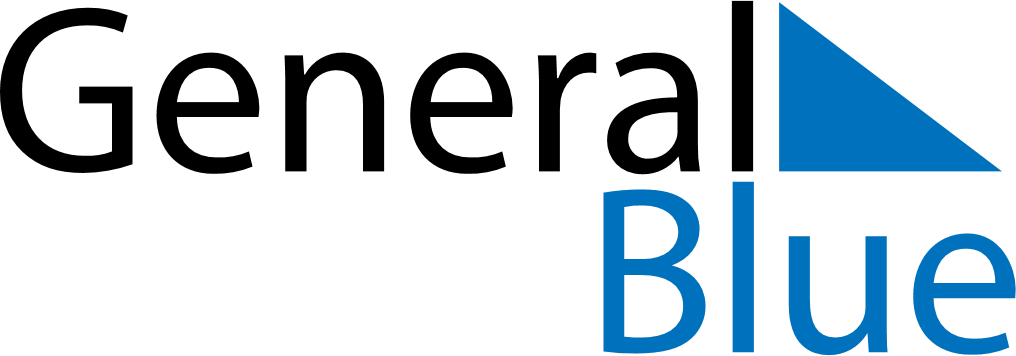 March 2030March 2030March 2030IrelandIrelandMondayTuesdayWednesdayThursdayFridaySaturdaySunday1234567891011121314151617St. Patrick’s Day18192021222324St. Patrick’s Day (substitute day)25262728293031Mother’s Day